 CAREER OBJECTIVE: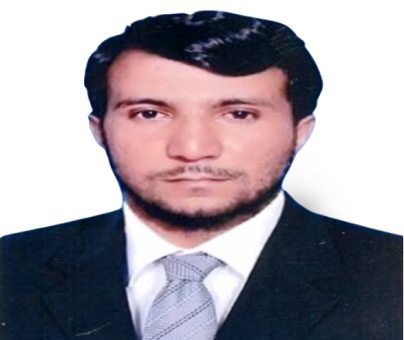    In my work, I am always diligent, conscientious, and I will never miss a deadline. Whilst carrying out my duties I will always be competent & proficient. I am always solution oriented whilst dealing with challenges and problems. I can share ideas and interact with children to encourage creativity and higher-order thinking in a way that increases performance.EDUCATIONAL QUALIFICATION:WORK EXPERIENCELecturer in University of SBBU Sheringal, Dir Upper KPK, from 2nd December 2022   continues.Worked as an Assistant Operation manager in APL Global Logistics LLC   UAE from August to November, 2022.Lecturer in University of Swabi, (from 1st November   2021 to July 15, 2022).Lecturer in Muslim Law collage, Swat Pakistan (From 1st October 2020 to 30th October 2021).Visiting Lecturer in   University of Swat, Pakistan (September 2017 to July 2020)Visiting Lecturer in International Islamic University Islamabad, Pakistan (Spring Semester 2016 and fall 2017).Internship in Federal Ombudsman Secretariat Islamabad Pakistan (from 1st April 2016 to 5th May, 2017).Worked as a practicing Lawyer in DBA Rawalipind from 1st   January 2015 to 30th March 2016.CERTIFICATION / MEMBERSHIPMember District Bar Association, Rawalpindi, Pakistan  Legal consultant in Family Law, property Laws, Administration LawCertificate 26 training Course for IIUI students, Dawah Academy Islamabad Executive  Member of Law Students CounselCertificate of one year Internship in Federal Ombudsman of Pakistan.Declaration:I hereby certify that the above information are true and correct according to the best of my knowledge & my experience. Master of Law  (LLM MFL)International Islamic University, Islamabad, Pakistan—2019Bachelor of Law (LLB (hons) Shariah and LawInternational Islamic University, Islamabad, Pakistan-- 2014B.A GeneralInternational Islamic University, Islamabad, Pakistan-- 2014Arabic Language CertificatesInternational Islamic University, Islamabad, Pakistan-- 2009 to 2010Higher Secondary School Certificate Inter ScienceBoard of Intermediate & Secondary Education, Malakand-- 2008 to 2009Secondary School Certificate Science GroupBoard of Intermediate & secondary Education, Malakand -- 2006 to 2007